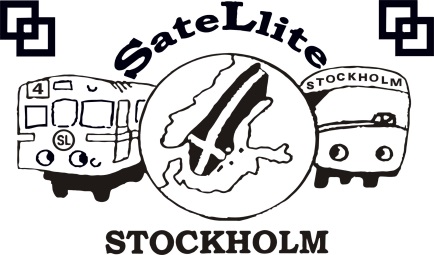 Kallelse till SateLlite Square Dancers årsmöte 2019             Plats: Park Folkets Hus, Götalandsvägen 181, Älvsjö              Dag: måndag den 25 februari. Tid: 18.00 - 19.00          Efter mötet dans för medlemmar och kursare till 21.00	            DAGORDNINGMötets öppnande.Fråga om mötets behöriga utlysandeVal av ordförande samt sekreterare för mötetJustering av röstlängdFastställande av dagordningenVal av två (2) justeringsmän tillika rösträknare, som jämte ordförande skall justera mötesprotokolletStyrelsens verksamhetsberättelse samt resultat och balansräkning för det senaste verksamhetsåret.Revisionsberättelse över styrelsens förvaltning under det senaste räkenskapsåret.Fråga om ansvarsfrihet för styrelsen för den tid revisionen avser.Fastställande av årsavgiftBehandling av inkomna motionerFörslag från styrelsen. Styrelsens förslag till budget för 2019 samt verksamhetsplan för 2019Övriga frågorVal av styrelse, revisorer och övriga funktionärerVal av valberedningMötets avslutande